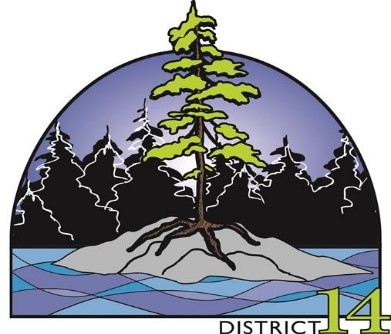 DELEGATES REGISTRATION FORM2024 District 14 Annual General MeetingMay 3, 4 & 5th, 2024Oliver Road Community Centre563 Oliver Road, Thunder Bay, OntarioandRoots Community Garden Centre450 Fort William Road(Print please)Name: _______________________________________________Address:  _____________________________________________Phone Number: ______________________________	Dates attending: Friday, May 3rd		_____		 Saturday, May 4th 	_____		Sunday, May 5th		_____Payment due:  $45.00 	 __________	Please make registration fee payable to your Society.Registration deadline is April 22, 2024Please indicate any dietary restrictions/allergies: ___________________________________If you are the Society President or Vice-President, please indicate if you will be attending the President’s meeting on Friday afternoon, May 3rd at 4:00 pm.Yes, I will be attending  ______			No, I will be unable to attend ______If you are assigning an alternate to take your place at this meeting, please provide name			_____________________________________Please confirm your attendance prior to April 22, 2024 by email to:Pat Izsak, District 14 Secretary/Treasurer (izsakp@shaw.ca)4155 Mapleward Road, Thunder Bay, Ontario